Opsigelse af sundhedsforsikring 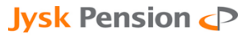 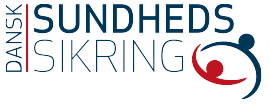 Opsigelse på sundhedsforsikring til:			 ___________________________________________________			Nuværende leverandør af sundhedsforsikringHermed opsiges sundhedsforsikring hos jer fra næste hovedforfald, som er: ___________________________________________________Dato på hovedforfaldSundhedsforsikringen har policenummer:			___________________________________________________			Policenummer på sundhedsforsikringI det omfang der opstår skader inden ordningen udløber eller der er igangværende skader under behandling blandt de forsikrede ved udløb, vil disse fortsættes hos jer jf. nugældende aftale. Jeg takker for samarbejdet og afventer venligst bekræftelse på opsigelsen.Venlig hilsen_________	_____________________	___________________________________________________Dato	CPR-nummer		Underskrift